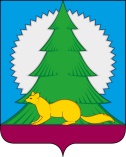 Администрациягородского поселения МалиновскийСоветского районаХанты - Мансийского автономного округа – ЮгрыП О С Т А Н О В Л Е Н И Еот 14 декабря 2023 года				                                                           № 270городское поселение Малиновский О внесении изменений в постановление администрации городского поселения Малиновский от 31.10.2018 № 231 «О муниципальной программе «Безопасность жизнедеятельности»В соответствии с Бюджетным кодексом Российской Федерации, Федеральным законом от 06.10.2003 №131-ФЗ «Об общих принципах организации местного самоуправления в Российской Федерации», Уставом городского поселения Малиновский, постановлением администрации городского поселения Малиновский от 25.10.2018 № 226 «О модельной муниципальной программе городского поселения Малиновский, порядке формирования, утверждения и реализации муниципальных программ городского поселения Малиновский»:1. Внести изменения в постановление администрации городского поселения Малиновский от 31.10.2018 № 231 «О муниципальной программе «Безопасность жизнедеятельности»:1.1. Муниципальную программу «Безопасность жизнедеятельности» изложить в новой редакции, согласно приложению к настоящему постановлению.2. Разместить настоящее постановление на официальном сайте городского поселения Малиновский.3. Настоящее постановление  вступает в силу после его подписания.Глава  городского поселения Малиновский       	                Н.С. КиселёваПриложениек постановлению администрации городского поселения Малиновский                  от 14 декабря 2023 года № 270Муниципальная программа«Безопасность жизнедеятельности»Паспорт муниципальной программы городского поселения Малиновский Таблица 1Целевые показатели, характеризующие эффективность основного мероприятия муниципальной программыТаблица 2Распределение финансовых ресурсов муниципальной программыТаблица 3Портфели проектов и проекты, направленные в том числе на реализацию национальных и федеральных проектов Российской Федерации *Примечание: *Заполняется при наличии портфелей проектов и проектов, направленных, в том числе на реализацию национальных и федеральных проектов Российской Таблица 4Характеристика основных мероприятий муниципальной программы, их связь с целевыми показателямиТаблица 5Перечень объектов капитального строительстваТаблица 6 Перечень объектов социально-культурного и коммунально-бытового назначения, 
масштабные инвестиционные проекты (далее инвестиционные проекты)Таблица 7План мероприятий, направленный на достижение значений (уровней) показателей оценки эффективности деятельности исполнительных органов государственной власти Ханты-Мансийского автономного округа – Югры на территории городского поселения Малиновский Примечание: *Заполняется при наличии показателя.МЕХАНИЗМ РЕАЛИЗАЦИИ МУНИЦИПАЛЬНОЙ ПРОГРАММЫ
Программа реализуется в соответствии с законодательством Российской Федерации, Ханты-Мансийского автономного округа – Югры, муниципальными правовыми актами Советского района, муниципальными правовыми актами администрации городского поселения Малиновский.Реализацию муниципальной программы осуществляет ответственный исполнитель - администрация городского поселения Малиновский  совместно с соисполнителями муниципальной программы.Ответственный исполнитель осуществляет координацию и контроль деятельности соисполнителей, обеспечение реализации мероприятий муниципальной программы, исполнителем которых является, совершенствование механизма реализации муниципальной программы.Соисполнители муниципальной программы  обеспечивают эффективное и целевое использование средств, выделяемых на реализацию муниципальной программы, в пределах установленных полномочий участника бюджетного процесса района.Финансирование программы осуществляется:За счёт средств бюджета Ханты-Мансийского автономного округа – Югры, представляемому местному бюджету в виде субсидий в пределах средств, предусмотренных государственной программой Ханты-Мансийского автономного округа – Югры «О государственной программе Ханты-Мансийского автономного округа – Югры «Безопасность жизнедеятельности», утверждённой постановлением Правительства Ханты-Мансийского автономного округа – Югры от 05.10.2018 № 351-п. За счёт средств бюджета городского поселения Малиновский.Ответственные исполнители муниципальной программы и должностные лица, ответственные  за формирование, утверждение и реализацию муниципальных  программ:несут ответственность (дисциплинарную, гражданско-правовую и административную),  за достижение целевых показателей муниципальной программы;  своевременную и качественную реализацию муниципальной программы;разрабатывают в пределах своих полномочий проекты муниципальных правовых актов  городского поселения Малиновский, необходимых для реализации муниципальной программы;обеспечивают исполнение мероприятий муниципальной программы;  проводят мониторинг выполнения муниципальной программы и ежеквартально предоставляют в финансово-экономический отдел администрации городского поселения Малиновский информацию о реализации муниципальной программы, в срок до 10 числа месяца, следующего за отчетным кварталом; ежегодно предоставляют в финансово-экономический отдел администрации городского поселения Малиновский отчет о реализации муниципальной программы в порядке, установленном постановлением администрации городского поселения Малиновский;ежегодно проводят оценку эффективности реализации муниципальной программы в порядке, установленном постановлением администрации городского поселения Малиновский;организуют размещение муниципальной программы в актуальной редакции, информации о реализации муниципальной программы на официальном сайте городского поселения Малиновский, на общедоступном информационном ресурсе стратегического планирования в информационно-телекоммуникационной сети «Интернет»;направляют уведомления и предоставляют отчетность в Министерство экономического развития Российской Федерации посредством ГАИС «Управление». Соисполнители муниципальной программы:обеспечивают исполнение мероприятий муниципальной программы, соисполнителями которых они являются;несут ответственность за своевременную и качественную реализацию мероприятий муниципальной программы, соисполнителями которой они являются;представляют ответственному исполнителю муниципальной программы информацию о реализации муниципальной программы, в срок до 5 числа месяца, следующего за отчетным кварталом;представляют ответственному исполнителю муниципальной программы информацию для проведения оценки эффективности реализации муниципальной программы, подготовки годового отчета о реализации муниципальной программы. Наименование муниципальной программыБезопасность жизнедеятельности Безопасность жизнедеятельности Сроки реализации муниципальной программы Сроки реализации муниципальной программы Сроки реализации муниципальной программы Сроки реализации муниципальной программы Сроки реализации муниципальной программы Сроки реализации муниципальной программы 2021-2030 годы 2021-2030 годы Тип муниципальной программы Муниципальная программаМуниципальная программаМуниципальная программаМуниципальная программаМуниципальная программаМуниципальная программаМуниципальная программаМуниципальная программаМуниципальная программаМуниципальная программаРазработчик муниципальной программыАдминистрация городского поселения Малиновский Администрация городского поселения Малиновский Администрация городского поселения Малиновский Администрация городского поселения Малиновский Администрация городского поселения Малиновский Администрация городского поселения Малиновский Администрация городского поселения Малиновский Администрация городского поселения Малиновский Администрация городского поселения Малиновский Администрация городского поселения Малиновский Ответственный исполнитель муниципальной программы Администрация городского поселения Малиновский Администрация городского поселения Малиновский Администрация городского поселения Малиновский Администрация городского поселения Малиновский Администрация городского поселения Малиновский Администрация городского поселения Малиновский Администрация городского поселения Малиновский Администрация городского поселения Малиновский Администрация городского поселения Малиновский Администрация городского поселения Малиновский Соисполнители муниципальной программы Районная общественная организация «Добровольная пожарная охрана Советского района» (по согласованию);Муниципальное бюджетное учреждение Культурно-спортивный комплекс «Орион» городского поселения  Малиновский;Муниципальное бюджетное учреждение «Комплексный центр услуг» Районная общественная организация «Добровольная пожарная охрана Советского района» (по согласованию);Муниципальное бюджетное учреждение Культурно-спортивный комплекс «Орион» городского поселения  Малиновский;Муниципальное бюджетное учреждение «Комплексный центр услуг» Районная общественная организация «Добровольная пожарная охрана Советского района» (по согласованию);Муниципальное бюджетное учреждение Культурно-спортивный комплекс «Орион» городского поселения  Малиновский;Муниципальное бюджетное учреждение «Комплексный центр услуг» Районная общественная организация «Добровольная пожарная охрана Советского района» (по согласованию);Муниципальное бюджетное учреждение Культурно-спортивный комплекс «Орион» городского поселения  Малиновский;Муниципальное бюджетное учреждение «Комплексный центр услуг» Районная общественная организация «Добровольная пожарная охрана Советского района» (по согласованию);Муниципальное бюджетное учреждение Культурно-спортивный комплекс «Орион» городского поселения  Малиновский;Муниципальное бюджетное учреждение «Комплексный центр услуг» Районная общественная организация «Добровольная пожарная охрана Советского района» (по согласованию);Муниципальное бюджетное учреждение Культурно-спортивный комплекс «Орион» городского поселения  Малиновский;Муниципальное бюджетное учреждение «Комплексный центр услуг» Районная общественная организация «Добровольная пожарная охрана Советского района» (по согласованию);Муниципальное бюджетное учреждение Культурно-спортивный комплекс «Орион» городского поселения  Малиновский;Муниципальное бюджетное учреждение «Комплексный центр услуг» Районная общественная организация «Добровольная пожарная охрана Советского района» (по согласованию);Муниципальное бюджетное учреждение Культурно-спортивный комплекс «Орион» городского поселения  Малиновский;Муниципальное бюджетное учреждение «Комплексный центр услуг» Районная общественная организация «Добровольная пожарная охрана Советского района» (по согласованию);Муниципальное бюджетное учреждение Культурно-спортивный комплекс «Орион» городского поселения  Малиновский;Муниципальное бюджетное учреждение «Комплексный центр услуг» Районная общественная организация «Добровольная пожарная охрана Советского района» (по согласованию);Муниципальное бюджетное учреждение Культурно-спортивный комплекс «Орион» городского поселения  Малиновский;Муниципальное бюджетное учреждение «Комплексный центр услуг» Цели муниципальной программы 1. Повышение уровня пожарной безопасности в городском поселении Малиновский.2. Повышение общего уровня общественной безопасности, правопорядка и безопасности среды обитания. 3. Повышение защиты населения и территории городского поселения Малиновский от угроз природного и техногенного характера.1. Повышение уровня пожарной безопасности в городском поселении Малиновский.2. Повышение общего уровня общественной безопасности, правопорядка и безопасности среды обитания. 3. Повышение защиты населения и территории городского поселения Малиновский от угроз природного и техногенного характера.1. Повышение уровня пожарной безопасности в городском поселении Малиновский.2. Повышение общего уровня общественной безопасности, правопорядка и безопасности среды обитания. 3. Повышение защиты населения и территории городского поселения Малиновский от угроз природного и техногенного характера.1. Повышение уровня пожарной безопасности в городском поселении Малиновский.2. Повышение общего уровня общественной безопасности, правопорядка и безопасности среды обитания. 3. Повышение защиты населения и территории городского поселения Малиновский от угроз природного и техногенного характера.1. Повышение уровня пожарной безопасности в городском поселении Малиновский.2. Повышение общего уровня общественной безопасности, правопорядка и безопасности среды обитания. 3. Повышение защиты населения и территории городского поселения Малиновский от угроз природного и техногенного характера.1. Повышение уровня пожарной безопасности в городском поселении Малиновский.2. Повышение общего уровня общественной безопасности, правопорядка и безопасности среды обитания. 3. Повышение защиты населения и территории городского поселения Малиновский от угроз природного и техногенного характера.1. Повышение уровня пожарной безопасности в городском поселении Малиновский.2. Повышение общего уровня общественной безопасности, правопорядка и безопасности среды обитания. 3. Повышение защиты населения и территории городского поселения Малиновский от угроз природного и техногенного характера.1. Повышение уровня пожарной безопасности в городском поселении Малиновский.2. Повышение общего уровня общественной безопасности, правопорядка и безопасности среды обитания. 3. Повышение защиты населения и территории городского поселения Малиновский от угроз природного и техногенного характера.1. Повышение уровня пожарной безопасности в городском поселении Малиновский.2. Повышение общего уровня общественной безопасности, правопорядка и безопасности среды обитания. 3. Повышение защиты населения и территории городского поселения Малиновский от угроз природного и техногенного характера.1. Повышение уровня пожарной безопасности в городском поселении Малиновский.2. Повышение общего уровня общественной безопасности, правопорядка и безопасности среды обитания. 3. Повышение защиты населения и территории городского поселения Малиновский от угроз природного и техногенного характера.Задачи муниципальной программы Задача 1. Обеспечение необходимого уровня защиты населения и объектов защиты от пожаров на территории городского поселения Малиновский.Задача 2. Обеспечение необходимого уровня готовности систем управления, связи, информирования и оповещения, сил и средств, предназначенных для ликвидации чрезвычайных ситуаций.Задача 3. Совершенствование защиты населения, материальных и культурных ценностей от опасностей, возникающих при военных конфликтах и чрезвычайных ситуациях.Задача 1. Обеспечение необходимого уровня защиты населения и объектов защиты от пожаров на территории городского поселения Малиновский.Задача 2. Обеспечение необходимого уровня готовности систем управления, связи, информирования и оповещения, сил и средств, предназначенных для ликвидации чрезвычайных ситуаций.Задача 3. Совершенствование защиты населения, материальных и культурных ценностей от опасностей, возникающих при военных конфликтах и чрезвычайных ситуациях.Задача 1. Обеспечение необходимого уровня защиты населения и объектов защиты от пожаров на территории городского поселения Малиновский.Задача 2. Обеспечение необходимого уровня готовности систем управления, связи, информирования и оповещения, сил и средств, предназначенных для ликвидации чрезвычайных ситуаций.Задача 3. Совершенствование защиты населения, материальных и культурных ценностей от опасностей, возникающих при военных конфликтах и чрезвычайных ситуациях.Задача 1. Обеспечение необходимого уровня защиты населения и объектов защиты от пожаров на территории городского поселения Малиновский.Задача 2. Обеспечение необходимого уровня готовности систем управления, связи, информирования и оповещения, сил и средств, предназначенных для ликвидации чрезвычайных ситуаций.Задача 3. Совершенствование защиты населения, материальных и культурных ценностей от опасностей, возникающих при военных конфликтах и чрезвычайных ситуациях.Задача 1. Обеспечение необходимого уровня защиты населения и объектов защиты от пожаров на территории городского поселения Малиновский.Задача 2. Обеспечение необходимого уровня готовности систем управления, связи, информирования и оповещения, сил и средств, предназначенных для ликвидации чрезвычайных ситуаций.Задача 3. Совершенствование защиты населения, материальных и культурных ценностей от опасностей, возникающих при военных конфликтах и чрезвычайных ситуациях.Задача 1. Обеспечение необходимого уровня защиты населения и объектов защиты от пожаров на территории городского поселения Малиновский.Задача 2. Обеспечение необходимого уровня готовности систем управления, связи, информирования и оповещения, сил и средств, предназначенных для ликвидации чрезвычайных ситуаций.Задача 3. Совершенствование защиты населения, материальных и культурных ценностей от опасностей, возникающих при военных конфликтах и чрезвычайных ситуациях.Задача 1. Обеспечение необходимого уровня защиты населения и объектов защиты от пожаров на территории городского поселения Малиновский.Задача 2. Обеспечение необходимого уровня готовности систем управления, связи, информирования и оповещения, сил и средств, предназначенных для ликвидации чрезвычайных ситуаций.Задача 3. Совершенствование защиты населения, материальных и культурных ценностей от опасностей, возникающих при военных конфликтах и чрезвычайных ситуациях.Задача 1. Обеспечение необходимого уровня защиты населения и объектов защиты от пожаров на территории городского поселения Малиновский.Задача 2. Обеспечение необходимого уровня готовности систем управления, связи, информирования и оповещения, сил и средств, предназначенных для ликвидации чрезвычайных ситуаций.Задача 3. Совершенствование защиты населения, материальных и культурных ценностей от опасностей, возникающих при военных конфликтах и чрезвычайных ситуациях.Задача 1. Обеспечение необходимого уровня защиты населения и объектов защиты от пожаров на территории городского поселения Малиновский.Задача 2. Обеспечение необходимого уровня готовности систем управления, связи, информирования и оповещения, сил и средств, предназначенных для ликвидации чрезвычайных ситуаций.Задача 3. Совершенствование защиты населения, материальных и культурных ценностей от опасностей, возникающих при военных конфликтах и чрезвычайных ситуациях.Задача 1. Обеспечение необходимого уровня защиты населения и объектов защиты от пожаров на территории городского поселения Малиновский.Задача 2. Обеспечение необходимого уровня готовности систем управления, связи, информирования и оповещения, сил и средств, предназначенных для ликвидации чрезвычайных ситуаций.Задача 3. Совершенствование защиты населения, материальных и культурных ценностей от опасностей, возникающих при военных конфликтах и чрезвычайных ситуациях.Основные мероприятия муниципальной программы1. Снижение рисков и смягчение последствий чрезвычайных ситуаций природного и техногенного характера на территории городского поселения Малиновский.2. Создание, содержание и техническое обслуживание  территориальной автоматизированной системы централизованного оповещения населения на территории городского поселения Малиновский.3.Обучение населения городского поселения Малиновский правилам безопасности в различных ситуациях.4. Создание  и организация деятельности курсов гражданской обороны, учебно-консультационных пунктов гражданской обороны.5. Мероприятия по обеспечению санитарно-эпидемиологической безопасности населения в условиях пандемии COVID-19.6. Мероприятия по охране атмосферного воздуха.1. Снижение рисков и смягчение последствий чрезвычайных ситуаций природного и техногенного характера на территории городского поселения Малиновский.2. Создание, содержание и техническое обслуживание  территориальной автоматизированной системы централизованного оповещения населения на территории городского поселения Малиновский.3.Обучение населения городского поселения Малиновский правилам безопасности в различных ситуациях.4. Создание  и организация деятельности курсов гражданской обороны, учебно-консультационных пунктов гражданской обороны.5. Мероприятия по обеспечению санитарно-эпидемиологической безопасности населения в условиях пандемии COVID-19.6. Мероприятия по охране атмосферного воздуха.1. Снижение рисков и смягчение последствий чрезвычайных ситуаций природного и техногенного характера на территории городского поселения Малиновский.2. Создание, содержание и техническое обслуживание  территориальной автоматизированной системы централизованного оповещения населения на территории городского поселения Малиновский.3.Обучение населения городского поселения Малиновский правилам безопасности в различных ситуациях.4. Создание  и организация деятельности курсов гражданской обороны, учебно-консультационных пунктов гражданской обороны.5. Мероприятия по обеспечению санитарно-эпидемиологической безопасности населения в условиях пандемии COVID-19.6. Мероприятия по охране атмосферного воздуха.1. Снижение рисков и смягчение последствий чрезвычайных ситуаций природного и техногенного характера на территории городского поселения Малиновский.2. Создание, содержание и техническое обслуживание  территориальной автоматизированной системы централизованного оповещения населения на территории городского поселения Малиновский.3.Обучение населения городского поселения Малиновский правилам безопасности в различных ситуациях.4. Создание  и организация деятельности курсов гражданской обороны, учебно-консультационных пунктов гражданской обороны.5. Мероприятия по обеспечению санитарно-эпидемиологической безопасности населения в условиях пандемии COVID-19.6. Мероприятия по охране атмосферного воздуха.1. Снижение рисков и смягчение последствий чрезвычайных ситуаций природного и техногенного характера на территории городского поселения Малиновский.2. Создание, содержание и техническое обслуживание  территориальной автоматизированной системы централизованного оповещения населения на территории городского поселения Малиновский.3.Обучение населения городского поселения Малиновский правилам безопасности в различных ситуациях.4. Создание  и организация деятельности курсов гражданской обороны, учебно-консультационных пунктов гражданской обороны.5. Мероприятия по обеспечению санитарно-эпидемиологической безопасности населения в условиях пандемии COVID-19.6. Мероприятия по охране атмосферного воздуха.1. Снижение рисков и смягчение последствий чрезвычайных ситуаций природного и техногенного характера на территории городского поселения Малиновский.2. Создание, содержание и техническое обслуживание  территориальной автоматизированной системы централизованного оповещения населения на территории городского поселения Малиновский.3.Обучение населения городского поселения Малиновский правилам безопасности в различных ситуациях.4. Создание  и организация деятельности курсов гражданской обороны, учебно-консультационных пунктов гражданской обороны.5. Мероприятия по обеспечению санитарно-эпидемиологической безопасности населения в условиях пандемии COVID-19.6. Мероприятия по охране атмосферного воздуха.1. Снижение рисков и смягчение последствий чрезвычайных ситуаций природного и техногенного характера на территории городского поселения Малиновский.2. Создание, содержание и техническое обслуживание  территориальной автоматизированной системы централизованного оповещения населения на территории городского поселения Малиновский.3.Обучение населения городского поселения Малиновский правилам безопасности в различных ситуациях.4. Создание  и организация деятельности курсов гражданской обороны, учебно-консультационных пунктов гражданской обороны.5. Мероприятия по обеспечению санитарно-эпидемиологической безопасности населения в условиях пандемии COVID-19.6. Мероприятия по охране атмосферного воздуха.1. Снижение рисков и смягчение последствий чрезвычайных ситуаций природного и техногенного характера на территории городского поселения Малиновский.2. Создание, содержание и техническое обслуживание  территориальной автоматизированной системы централизованного оповещения населения на территории городского поселения Малиновский.3.Обучение населения городского поселения Малиновский правилам безопасности в различных ситуациях.4. Создание  и организация деятельности курсов гражданской обороны, учебно-консультационных пунктов гражданской обороны.5. Мероприятия по обеспечению санитарно-эпидемиологической безопасности населения в условиях пандемии COVID-19.6. Мероприятия по охране атмосферного воздуха.1. Снижение рисков и смягчение последствий чрезвычайных ситуаций природного и техногенного характера на территории городского поселения Малиновский.2. Создание, содержание и техническое обслуживание  территориальной автоматизированной системы централизованного оповещения населения на территории городского поселения Малиновский.3.Обучение населения городского поселения Малиновский правилам безопасности в различных ситуациях.4. Создание  и организация деятельности курсов гражданской обороны, учебно-консультационных пунктов гражданской обороны.5. Мероприятия по обеспечению санитарно-эпидемиологической безопасности населения в условиях пандемии COVID-19.6. Мероприятия по охране атмосферного воздуха.1. Снижение рисков и смягчение последствий чрезвычайных ситуаций природного и техногенного характера на территории городского поселения Малиновский.2. Создание, содержание и техническое обслуживание  территориальной автоматизированной системы централизованного оповещения населения на территории городского поселения Малиновский.3.Обучение населения городского поселения Малиновский правилам безопасности в различных ситуациях.4. Создание  и организация деятельности курсов гражданской обороны, учебно-консультационных пунктов гражданской обороны.5. Мероприятия по обеспечению санитарно-эпидемиологической безопасности населения в условиях пандемии COVID-19.6. Мероприятия по охране атмосферного воздуха.Параметры финансового обеспечения муниципальной программы Источники финансированияРасходы по годам (тыс. рублей) Расходы по годам (тыс. рублей) Расходы по годам (тыс. рублей) Расходы по годам (тыс. рублей) Расходы по годам (тыс. рублей) Расходы по годам (тыс. рублей) Расходы по годам (тыс. рублей) Расходы по годам (тыс. рублей) Расходы по годам (тыс. рублей) Параметры финансового обеспечения муниципальной программы Источники финансированияВсего2021 год2022 год2023 год2024 год2024 год2025 год2025 год2026-2030годыПараметры финансового обеспечения муниципальной программы Всего5 835,7207,72 312,0276,095,095,095,095,02 850,0Параметры финансового обеспечения муниципальной программы Бюджет городского поселения Малиновский5 835,7207,72 312,0276,095,095,095,095,02 850,0Параметры финансового обеспечения портфеля проектов, проектов, направленных в том числе на реализацию национальных проектов (программ) Российской Федерации, реализуемых в составе муниципальной программыИсточники финансирования Расходы по годам (тыс. рублей)Расходы по годам (тыс. рублей)Расходы по годам (тыс. рублей)Расходы по годам (тыс. рублей)Расходы по годам (тыс. рублей)Расходы по годам (тыс. рублей)Расходы по годам (тыс. рублей)Расходы по годам (тыс. рублей)Параметры финансового обеспечения портфеля проектов, проектов, направленных в том числе на реализацию национальных проектов (программ) Российской Федерации, реализуемых в составе муниципальной программыИсточники финансирования Всего2021год2022год2023год2024год2025год2025год2025год2026-2030годыПараметры финансового обеспечения портфеля проектов, проектов, направленных в том числе на реализацию национальных проектов (программ) Российской Федерации, реализуемых в составе муниципальной программыВсего0,00,00,00,00,00,00,00,00,0Параметры финансового обеспечения портфеля проектов, проектов, направленных в том числе на реализацию национальных проектов (программ) Российской Федерации, реализуемых в составе муниципальной программыБюджет городского поселения Малиновский0,00,00,00,00,00,00,00,00,0Объем налоговых расходов городского поселения Малиновский       
Объем налоговых расходов городского поселения Малиновский       
Расходы по годам (тыс. рублей)Расходы по годам (тыс. рублей)Расходы по годам (тыс. рублей)Расходы по годам (тыс. рублей)Расходы по годам (тыс. рублей)Расходы по годам (тыс. рублей)Расходы по годам (тыс. рублей)Расходы по годам (тыс. рублей)Расходы по годам (тыс. рублей)Объем налоговых расходов городского поселения Малиновский       
Объем налоговых расходов городского поселения Малиновский       
Всего2021год2022год2023год2024год2024год2025год2025год2026-2030годыОбъем налоговых расходов городского поселения Малиновский       
Объем налоговых расходов городского поселения Малиновский       
0,00,00,00,00,00,00,00,00,0N показателяНаименование показателей результатовБазовый показатель на начало реализации муниципальной программыЗначение показателя по годамЗначение показателя по годамЗначение показателя по годамЗначение показателя по годамЗначение показателя по годамЗначение показателя по годамЦелевое значение показателя на момент окончания действия муниципальной программыN показателяНаименование показателей результатовБазовый показатель на начало реализации муниципальной программы202120222023202420252026-2030Целевое значение показателя на момент окончания действия муниципальной программы123456789101.Количество источников противопожарного водоснабжения, единиц9101314151616162.Охват населения городского поселения Малиновский обучением и пропагандой, проценты1001001001001001001001003.Количество  объектов обучения населения и должностных лиц в области гражданской обороны и чрезвычайных ситуаций на территории городского поселения Малиновский, единиц011111114.Охват оповещения населения городского поселения Малиновский территориальной автоматической системой централизованного оповещения до 100%0030303060100100Номер основного мероприятияОсновные мероприятия муниципальной программы (связь мероприятий с показателями государственной программы)Ответственный исполнитель/соисполнительИсточники финансированияФинансовые затраты на реализацию (тыс. руб.)Финансовые затраты на реализацию (тыс. руб.)Финансовые затраты на реализацию (тыс. руб.)Финансовые затраты на реализацию (тыс. руб.)Финансовые затраты на реализацию (тыс. руб.)Финансовые затраты на реализацию (тыс. руб.)Финансовые затраты на реализацию (тыс. руб.)Номер основного мероприятияОсновные мероприятия муниципальной программы (связь мероприятий с показателями государственной программы)Ответственный исполнитель/соисполнительИсточники финансированияВсегоНомер основного мероприятияОсновные мероприятия муниципальной программы (связь мероприятий с показателями государственной программы)Ответственный исполнитель/соисполнительИсточники финансированияВсего202120222023202420252026 – 20301234567891011Задача 1. Обеспечение необходимого уровня защиты населения и объектов защиты от пожаров на территории городского поселения Малиновский.Задача 1. Обеспечение необходимого уровня защиты населения и объектов защиты от пожаров на территории городского поселения Малиновский.Задача 1. Обеспечение необходимого уровня защиты населения и объектов защиты от пожаров на территории городского поселения Малиновский.Задача 1. Обеспечение необходимого уровня защиты населения и объектов защиты от пожаров на территории городского поселения Малиновский.Задача 1. Обеспечение необходимого уровня защиты населения и объектов защиты от пожаров на территории городского поселения Малиновский.Задача 1. Обеспечение необходимого уровня защиты населения и объектов защиты от пожаров на территории городского поселения Малиновский.Задача 1. Обеспечение необходимого уровня защиты населения и объектов защиты от пожаров на территории городского поселения Малиновский.Задача 1. Обеспечение необходимого уровня защиты населения и объектов защиты от пожаров на территории городского поселения Малиновский.Задача 1. Обеспечение необходимого уровня защиты населения и объектов защиты от пожаров на территории городского поселения Малиновский.Задача 1. Обеспечение необходимого уровня защиты населения и объектов защиты от пожаров на территории городского поселения Малиновский.Задача 1. Обеспечение необходимого уровня защиты населения и объектов защиты от пожаров на территории городского поселения Малиновский.1.1.Снижение рисков и смягчение последствий чрезвычайных ситуаций природного и техногенного характера на территории  городского поселения Малиновский (показатель 1)всего:5 111,938,82 257,1276,095,095,02 350,01.1.Снижение рисков и смягчение последствий чрезвычайных ситуаций природного и техногенного характера на территории  городского поселения Малиновский (показатель 1)Бюджет г.п. Малиновский5 111,938,82 257,1276,095,095,02 350,01.1.1.Строительство пожарных водоемов на территории г.п. МалиновскийАдминистрация городского поселения Малиновский/МБУ «Комплексный центр услуг»всего:0,00,00,00,00,00,00,01.1.1.Строительство пожарных водоемов на территории г.п. МалиновскийАдминистрация городского поселения Малиновский/МБУ «Комплексный центр услуг»Бюджет г.п. Малиновский0,00,00,00,00,00,00,01.1.2.Приведение в состояние для дальнейшей эксплуатации пожарных водоемов  на территории городского поселения МалиновскийАдминистрация городского поселения Малиновский/МБУ «Комплексный центр услуг»всего:3 100,90,02 187,963,050,050,0750,01.1.2.Приведение в состояние для дальнейшей эксплуатации пожарных водоемов  на территории городского поселения МалиновскийАдминистрация городского поселения Малиновский/МБУ «Комплексный центр услуг»Бюджет г.п. Малиновский3 100,90,02 187,963,050,050,0750,01.1.3.Обеспечение противопожарной защиты мест проживания малообеспеченных, социально-неадаптированных и мало-мобильных групп населения методом применения современных средств обнаружения и оповещения о пожарахАдминистрация городского поселения Малиновский/МБУ «Комплексный центр услуг»всего:200,00,00,00,00,00,0200,01.1.3.Обеспечение противопожарной защиты мест проживания малообеспеченных, социально-неадаптированных и мало-мобильных групп населения методом применения современных средств обнаружения и оповещения о пожарахАдминистрация городского поселения Малиновский/МБУ «Комплексный центр услуг»Бюджет г.п. Малиновский200,00,00,00,00,00,0200,01.1.4.Обустройство и содержание 15-ти метровых противопожарных расстояний от границ застройки городского поселения Малиновский до лесного массиваАдминистрация городского поселения Малиновский/МБУ «Комплексный центр услуг»всего:668,00,00,0168,00,00,0500,01.1.4.Обустройство и содержание 15-ти метровых противопожарных расстояний от границ застройки городского поселения Малиновский до лесного массиваАдминистрация городского поселения Малиновский/МБУ «Комплексный центр услуг»Бюджет г.п. Малиновский668,00,00,0168,00,00,0500,01.1.5.Создание условий для функционирования территориального подразделения районной общественной организации «Добровольная пожарная охрана Советского района»Администрация городского поселения Малиновский / ДПО Советского районаВсего:350,00,00,00,00,00,0350,01.1.5.Создание условий для функционирования территориального подразделения районной общественной организации «Добровольная пожарная охрана Советского района»Администрация городского поселения Малиновский / ДПО Советского районаБюджет г.п. Малиновский350,00,00,00,00,00,0350,01.1.6.Обеспечение противопожарной защиты объектов муниципальной собственности г.п. МалиновскийАдминистрация городского поселения Малиновский/МБУ «Комплексный центр услуг»Всего:408,028,819,220,020,020,0300,01.1.6.Обеспечение противопожарной защиты объектов муниципальной собственности г.п. МалиновскийАдминистрация городского поселения Малиновский/МБУ «Комплексный центр услуг»Бюджет г.п. Малиновский408,028,819,220,020,020,0300,01.1.7.Ликвидация последствий чрезвычайных ситуаций на территории г.п. МалиновскийАдминистрация городского поселения Малиновский/МБУ «Комплексный центр услуг»Всего:385,010,050,025,025,025,0250,01.1.7.Ликвидация последствий чрезвычайных ситуаций на территории г.п. МалиновскийАдминистрация городского поселения Малиновский/МБУ «Комплексный центр услуг»Бюджет г.п. Малиновский385,010,050,025,025,025,0250,0Итого по задаче 1Всего:5 111,938,82 257,1276,095,095,02 350,00Итого по задаче 1Бюджет г.п. Малиновский5 111,938,82 257,1276,095,095,02 350,00Задача 2. Обеспечение необходимого уровня готовности систем управления, связи, информирования и оповещения, сил и средств, предназначенных для ликвидации чрезвычайных ситуацийЗадача 2. Обеспечение необходимого уровня готовности систем управления, связи, информирования и оповещения, сил и средств, предназначенных для ликвидации чрезвычайных ситуацийЗадача 2. Обеспечение необходимого уровня готовности систем управления, связи, информирования и оповещения, сил и средств, предназначенных для ликвидации чрезвычайных ситуацийЗадача 2. Обеспечение необходимого уровня готовности систем управления, связи, информирования и оповещения, сил и средств, предназначенных для ликвидации чрезвычайных ситуацийЗадача 2. Обеспечение необходимого уровня готовности систем управления, связи, информирования и оповещения, сил и средств, предназначенных для ликвидации чрезвычайных ситуацийЗадача 2. Обеспечение необходимого уровня готовности систем управления, связи, информирования и оповещения, сил и средств, предназначенных для ликвидации чрезвычайных ситуацийЗадача 2. Обеспечение необходимого уровня готовности систем управления, связи, информирования и оповещения, сил и средств, предназначенных для ликвидации чрезвычайных ситуацийЗадача 2. Обеспечение необходимого уровня готовности систем управления, связи, информирования и оповещения, сил и средств, предназначенных для ликвидации чрезвычайных ситуацийЗадача 2. Обеспечение необходимого уровня готовности систем управления, связи, информирования и оповещения, сил и средств, предназначенных для ликвидации чрезвычайных ситуацийЗадача 2. Обеспечение необходимого уровня готовности систем управления, связи, информирования и оповещения, сил и средств, предназначенных для ликвидации чрезвычайных ситуацийЗадача 2. Обеспечение необходимого уровня готовности систем управления, связи, информирования и оповещения, сил и средств, предназначенных для ликвидации чрезвычайных ситуаций2.1.Создание, содержание  и техническое обслуживание территориальной автоматизированной системы централизованного оповещения населения (показатель 5)всего:400,00,00,00,00,00,0400,02.1.Создание, содержание  и техническое обслуживание территориальной автоматизированной системы централизованного оповещения населения (показатель 5)Бюджет г.п. Малиновский400,00,00,00,00,00,0400,02.1.1.Дооснащение местной системы оповещения громкоговорящей связи колоколами (громкоговорителями) с целью установки в районе улиц с недостаточной слышимостью            Администрация городского поселения Малиновскийвсего:400,00,00,00,00,00,0400,02.1.1.Дооснащение местной системы оповещения громкоговорящей связи колоколами (громкоговорителями) с целью установки в районе улиц с недостаточной слышимостью            Администрация городского поселения МалиновскийБюджет г.п. Малиновский400,00,00,00,00,00,0400,0Итого по задаче 2всего:400,00,00,00,00,00,0400,0Итого по задаче 2Бюджет г.п. Малиновский400,00,00,00,00,00,0400,0Задача 3. Совершенствование защиты населения, материальных и культурных ценностей от опасностей, возникающих при военных конфликтах и чрезвычайных ситуацияхЗадача 3. Совершенствование защиты населения, материальных и культурных ценностей от опасностей, возникающих при военных конфликтах и чрезвычайных ситуацияхЗадача 3. Совершенствование защиты населения, материальных и культурных ценностей от опасностей, возникающих при военных конфликтах и чрезвычайных ситуацияхЗадача 3. Совершенствование защиты населения, материальных и культурных ценностей от опасностей, возникающих при военных конфликтах и чрезвычайных ситуацияхЗадача 3. Совершенствование защиты населения, материальных и культурных ценностей от опасностей, возникающих при военных конфликтах и чрезвычайных ситуацияхЗадача 3. Совершенствование защиты населения, материальных и культурных ценностей от опасностей, возникающих при военных конфликтах и чрезвычайных ситуацияхЗадача 3. Совершенствование защиты населения, материальных и культурных ценностей от опасностей, возникающих при военных конфликтах и чрезвычайных ситуацияхЗадача 3. Совершенствование защиты населения, материальных и культурных ценностей от опасностей, возникающих при военных конфликтах и чрезвычайных ситуацияхЗадача 3. Совершенствование защиты населения, материальных и культурных ценностей от опасностей, возникающих при военных конфликтах и чрезвычайных ситуацияхЗадача 3. Совершенствование защиты населения, материальных и культурных ценностей от опасностей, возникающих при военных конфликтах и чрезвычайных ситуацияхЗадача 3. Совершенствование защиты населения, материальных и культурных ценностей от опасностей, возникающих при военных конфликтах и чрезвычайных ситуациях3.1.Обучение населения г.п. Малиновский правилам безопасности в различных ситуациях (показатель 3), создание и организация деятельности курсов гражданской обороны, учебно-консультационных пунктов гражданской обороны (показатель 4)Администрация городского поселения Малиновскийвсего:100,00,00,00,00,00,0100,03.1.Обучение населения г.п. Малиновский правилам безопасности в различных ситуациях (показатель 3), создание и организация деятельности курсов гражданской обороны, учебно-консультационных пунктов гражданской обороны (показатель 4)Администрация городского поселения МалиновскийБюджет  г.п. Малиновский100,00,00,00,00,00,0100,03.2.Мероприятия по обеспечению санитарно-эпидемиологической безопасности населения в условиях пандемии COVID-19 (показатель 6)Администрация городского поселения Малиновский/МБУ «Комплексный центр услуг»; МБУ КСК «Орион»всего:223,8168,954,90,00,00,003.2.Мероприятия по обеспечению санитарно-эпидемиологической безопасности населения в условиях пандемии COVID-19 (показатель 6)Администрация городского поселения Малиновский/МБУ «Комплексный центр услуг»; МБУ КСК «Орион»Бюджет г.п. Малиновский223,8168,954,90,00,00,00Итого по задаче 3всего:323,8168,954,90,00,00,0100,0Итого по задаче 3Бюджет г.п. Малиновский323,8168,954,90,00,00,0100,0Всего по муниципальной программевсего:5 835,7207,72 312,0276,095,095,02 850,00Всего по муниципальной программеБюджет г.п. Малиновский5 835,7207,72 312,0276,095,095,02 850,00В том числе:В том числе:В том числе:В том числе:В том числе:В том числе:В том числе:В том числе:В том числе:В том числе:В том числе:Проектная часть Проектная часть Проектная часть всего:0000000Проектная часть Проектная часть Проектная часть Бюджет г.п. Малиновский0000000Процессная частьПроцессная частьПроцессная частьвсего:0000000Процессная частьПроцессная частьПроцессная частьБюджет г.п. Малиновский0000000В том числе:В том числе:В том числе:В том числе:В том числе:В том числе:В том числе:В том числе:В том числе:В том числе:В том числе:Инвестиции в объекты муниципальной собственностиИнвестиции в объекты муниципальной собственностиИнвестиции в объекты муниципальной собственностивсего:0000000Инвестиции в объекты муниципальной собственностиИнвестиции в объекты муниципальной собственностиИнвестиции в объекты муниципальной собственностиБюджет г.п. Малиновский0000000Прочие расходыПрочие расходыПрочие расходывсего:5 835,7207,72 312,0276,095,095,02 850,00Прочие расходыПрочие расходыПрочие расходыБюджет г.п. Малиновский5 835,7207,72 312,0276,095,095,02 850,00В том числе:В том числе:В том числе:В том числе:В том числе:В том числе:В том числе:В том числе:В том числе:В том числе:В том числе:Ответственный исполнительАдминистрация городского поселения Малиновский Ответственный исполнительАдминистрация городского поселения Малиновский Ответственный исполнительАдминистрация городского поселения Малиновский Всего:5 835,7207,72 312,0276,095,095,02 850,00Бюджет г.п. Малиновский 5 835,7207,72 312,0276,095,095,02 850,00№ п/пНаименование портфеля проектов, проектаНаименование проекта или мероприятияОтветственный исполнительНомер основного мероприятияЦелиСрок реализацииИсточники финансиро-ванияПараметры финансового обеспечения, тыс. рублейПараметры финансового обеспечения, тыс. рублейПараметры финансового обеспечения, тыс. рублейПараметры финансового обеспечения, тыс. рублейПараметры финансового обеспечения, тыс. рублейПараметры финансового обеспечения, тыс. рублей№ п/пНаименование портфеля проектов, проектаНаименование проекта или мероприятияОтветственный исполнительНомер основного мероприятияЦелиСрок реализацииИсточники финансиро-вания2021 год2022 год2023 год2024 год2025 год2026- 2030 годы1234567891011121314№ п/п Основные мероприятияОсновные мероприятияОсновные мероприятияНаименование целевого показателя№ п/п Основные мероприятияОсновные мероприятияОсновные мероприятияНаименование целевого показателя№ п/п Наименование Содержание (направления расходов) Номер приложения к муниципальной программе, реквизиты нормативного правового акта, наименование портфеля проектов (проекта))Наименование целевого показателя12345Цель 1. Повышение уровня пожарной безопасности в городском поселении Малиновский.Цель 1. Повышение уровня пожарной безопасности в городском поселении Малиновский.Цель 1. Повышение уровня пожарной безопасности в городском поселении Малиновский.Цель 1. Повышение уровня пожарной безопасности в городском поселении Малиновский.Цель 1. Повышение уровня пожарной безопасности в городском поселении Малиновский. Задача 1. Обеспечение необходимого уровня защиты населения и объектов защиты от пожаров на территории городского поселения Малиновский Задача 1. Обеспечение необходимого уровня защиты населения и объектов защиты от пожаров на территории городского поселения Малиновский Задача 1. Обеспечение необходимого уровня защиты населения и объектов защиты от пожаров на территории городского поселения Малиновский Задача 1. Обеспечение необходимого уровня защиты населения и объектов защиты от пожаров на территории городского поселения Малиновский Задача 1. Обеспечение необходимого уровня защиты населения и объектов защиты от пожаров на территории городского поселения Малиновский1.1Снижение рисков и смягчение последствий чрезвычайных ситуаций природного и техногенного характера на территории  городского поселения МалиновскийОбеспечение населённых пунктов городского поселения Малиновский противопожарным водоснабжением – строительство пожарных водоёмов.Ремонт неисправных пожарных водоемов на территории городского поселения Малиновский, обустройство подъездных путей к источникам пожарного водоснабжения г.п. Малиновский и обустройство пирсов для забора воды из естественных водоисточников.  Обеспечение мест проживания  нуждающихся в установке систем обнаружения и оповещения о пожаре. Обустройство и содержание 15-ти метровых противопожарных расстояний от границ застройки городского поселения Малиновский до лесного массива. Создание условий для функционирования территориального подразделения районной общественной организации «Добровольная пожарная охрана Советского района». Обеспечение противопожарной защиты объектов муниципальной собственности г.п. Малиновский. Ликвидация последствий чрезвычайных ситуаций на территории г.п. Малиновский.   Указ Президента Российской Федерации от 20 декабря 2016 года N 696 «Об утверждении Основ государственной политики Российской Федерации в области гражданской обороны на период до 2030 года», Указ Президента Российской Федерации от 11 января 2018 года N 12  «Об утверждении Основ государственной политики Российской Федерации в области защиты населения и территорий от чрезвычайных ситуаций на период до 2030 года»; Федеральный закон от 21 декабря 1994 года N 68-ФЗ «О защите населения и территорий от чрезвычайных ситуаций природного и техногенного характера», Федеральный закон от 12 февраля 1998 года N 28-ФЗ «О гражданской обороне», Закон автономного округа от 16 октября 2007 года N 135-оз «О защите населения и территорий Ханты-Мансийского автономного округа - Югры от чрезвычайных ситуаций межмуниципального и регионального характера, постановление Правительства автономного округа от 19 июля 2002 года N 435-п «О создании резервов материальных ресурсов (запасов) Ханты-Мансийского автономного округа - Югры для предупреждения, ликвидации чрезвычайных ситуаций межмуниципального и регионального характера и в целях гражданской обороны»,  Глава 17 Федерального закона от 22 июля 2008 года N 123-ФЗ «Технический регламент о требованиях пожарной безопасности», приложение 7 Норм пожарной безопасности НПБ 101-95 «Нормы проектирования объектов пожарной охраны. НПБ 101-95», приказ Департамента гражданской защиты населения Ханты-Мансийского автономного округа - Югры от 28 февраля 2013 года N 2-нп «Об утверждении примерных расчетов штатной численности, нормативов положенности личного состава пожарных частей, отдельных постов и порядка определения вида подразделений и техники противопожарной службы Ханты-Мансийского автономного округа – Югры». Постановление Правительства автономного округа от 08 мая 2013 года N 166-п «Об утверждении норм материально-технического обеспечения противопожарной службы Ханты-Мансийского автономного округа – Югры».Показатель 1: «Количество источников противопожарного водоснабжения» 1.2Цель 2 Повышение общего уровня общественной безопасности, правопорядка и безопасности среды обитанияЦель 2 Повышение общего уровня общественной безопасности, правопорядка и безопасности среды обитанияЦель 2 Повышение общего уровня общественной безопасности, правопорядка и безопасности среды обитанияЦель 2 Повышение общего уровня общественной безопасности, правопорядка и безопасности среды обитанияЦель 2 Повышение общего уровня общественной безопасности, правопорядка и безопасности среды обитанияЗадача 2. Обеспечение необходимого уровня готовности систем управления, связи, информирования и оповещения, сил и средств, предназначенных для ликвидации чрезвычайных ситуаций.Задача 2. Обеспечение необходимого уровня готовности систем управления, связи, информирования и оповещения, сил и средств, предназначенных для ликвидации чрезвычайных ситуаций.Задача 2. Обеспечение необходимого уровня готовности систем управления, связи, информирования и оповещения, сил и средств, предназначенных для ликвидации чрезвычайных ситуаций.Задача 2. Обеспечение необходимого уровня готовности систем управления, связи, информирования и оповещения, сил и средств, предназначенных для ликвидации чрезвычайных ситуаций.Задача 2. Обеспечение необходимого уровня готовности систем управления, связи, информирования и оповещения, сил и средств, предназначенных для ликвидации чрезвычайных ситуаций.2.1Создание, содержание  и техническое обслуживание территориальной автоматизированной системы централизованного оповещения населения на территории  г.п. МалиновскийСоздание, содержание и техническое обслуживание территориальной автоматизированной системы централизованного оповещения населения,  обеспечив охват всех населенных пунктов Малиновский, Юбилейный)Дооснащение местной системы оповещения громкоговорящей связи колоколами (громкоговорителями) с целью установки в районе улиц с недостаточной слышимостью                Указ Президента Российской Федерации от 20 декабря 2016 года N 696 «Об утверждении Основ государственной политики Российской Федерации в области гражданской обороны на период до 2030 года», Указ Президента Российской Федерации от 11 января 2018 года N 12  «Об утверждении Основ государственной политики Российской Федерации в области защиты населения и территорий от чрезвычайных ситуаций на период до 2030 года»; Федеральный закон от 21 декабря 1994 года N 68-ФЗ «О защите населения и территорий от чрезвычайных ситуаций природного и техногенного характера», Федеральный закон от 12 февраля 1998 года N 28-ФЗ «О гражданской обороне», Закон автономного округа от 16 октября 2007 года N 135-оз «О защите населения и территорий Ханты-Мансийского автономного округа - Югры от чрезвычайных ситуаций межмуниципального и регионального характераПоказатель 5: «Охват оповещения населения городского поселения Малиновский территориальной автоматической системой  централизованного оповещения до 100%» Цель 3. Повышение защиты населения и территорий городского поселения Малиновский от угроз природного и техногенного характера.Цель 3. Повышение защиты населения и территорий городского поселения Малиновский от угроз природного и техногенного характера.Цель 3. Повышение защиты населения и территорий городского поселения Малиновский от угроз природного и техногенного характера.Цель 3. Повышение защиты населения и территорий городского поселения Малиновский от угроз природного и техногенного характера.Цель 3. Повышение защиты населения и территорий городского поселения Малиновский от угроз природного и техногенного характера.Задача 3. Совершенствование защиты населения, материальных и культурных ценностей от опасностей, возникающих при военных конфликтах и чрезвычайных ситуацияхЗадача 3. Совершенствование защиты населения, материальных и культурных ценностей от опасностей, возникающих при военных конфликтах и чрезвычайных ситуацияхЗадача 3. Совершенствование защиты населения, материальных и культурных ценностей от опасностей, возникающих при военных конфликтах и чрезвычайных ситуацияхЗадача 3. Совершенствование защиты населения, материальных и культурных ценностей от опасностей, возникающих при военных конфликтах и чрезвычайных ситуацияхЗадача 3. Совершенствование защиты населения, материальных и культурных ценностей от опасностей, возникающих при военных конфликтах и чрезвычайных ситуациях3.1Обучение населения городского поселения Малиновский правилам безопасности в различных ситуацияхОрганизация и проведение мероприятий направленных на информирование населения и распространение знаний в области пожарной безопасности, правил пожарной безопасности в быту, в местах общего пользования, поведения и действий при возникновении пожаров, обеспечение безопасности граждан на водных объектах.Указ Президента Российской Федерации от 1 января 2018 года N 2 «Об утверждении Основ государственной политики Российской Федерации в области пожарной безопасности на период до 2030 года»;   Указ Президента Российской Федерации от 11 января 2018 года N 12  «Об утверждении Основ государственной политики Российской Федерации в области защиты населения и территорий от чрезвычайных ситуаций на период до 2030 года»;Статья 18 Федерального закона от 21 января 1994 года N 69-ФЗ      «О пожарной безопасности»;Постановление Правительства автономного округа от 30 июня 2006 года N 146-п «Об организации обучения мерам пожарной безопасности населения в Ханты-Мансийском автономном округе – Югре»; постановление Правительства автономного округа от 30 июня 2006 года N 144-п «Об организации подготовки и обучения населения Ханты-Мансийского автономного округа — Югры в области гражданской обороны и защиты населения от чрезвычайных ситуаций природного и техногенного характера».Показатель 3: «Охват населения городского поселения Малиновский обучением
и пропагандой» Показатель 4: «Количество муниципальных образований Советского района, обеспеченных объектами обучения населения и должностных лиц в области гражданской обороны и чрезвычайных ситуаций» 3.2Создание и организация деятельности курсов гражданской обороны, учебно-консультационных пунктов гражданской обороны.Органы местного самоуправления муниципальных образований в пределах своих полномочий:
- организуют подготовку руководителей и специалистов органов управления звеньев территориальной подсистемы РСЧС, организаций, аварийно-спасательных формирований на основе соблюдения норм федерального законодательства и законодательства округа 
- создают, оснащают и организуют деятельность муниципальных курсов гражданской обороны по подготовке соответствующих должностных лиц, специалистов гражданской обороны и муниципального звена территориальной подсистемы РСЧС, а также учебно-консультационных пунктов по гражданской обороне для обучения лиц, не занятых в сфере производства и обслуживания.	Курсовое обучение в обязательном порядке проходят:- председатели и члены комиссий по предупреждению и ликвидации чрезвычайных ситуаций и обеспечению пожарной безопасности, эвакуационных органов, а также комиссий по обеспечению устойчивости функционирования организаций, необходимых для выживания населения при военных конфликтах и чрезвычайных ситуациях, всех уровней;- неосвобожденные работники, уполномоченные на решение задач в области гражданской обороны и защиты населения и территорий от чрезвычайных ситуаций, органов местного самоуправления и организаций;- руководители организаций, не отнесенных к категориям по гражданской обороне, но продолжающие работу в военное время;- руководители нештатных аварийно-спасательных формирований, нештатных формирований по обеспечению выполнения мероприятий по гражданской обороне, спасательных служб и их заместители;- лица, назначенные для проведения инструктажа и курсового обучения с работающим населением по гражданской обороне и защите от чрезвычайных ситуацийУказ Президента Российской Федерации от 1 января 2018 года N 2 «Об утверждении Основ государственной политики Российской Федерации в области пожарной безопасности на период до 2030 года»;   Указ Президента Российской Федерации от 11 января 2018 года N 12  «Об утверждении Основ государственной политики Российской Федерации в области защиты населения и территорий от чрезвычайных ситуаций на период до 2030 года»;постановление Правительства Российской Федерации от 09.04.2015 № 332, которое внесло изменения в Положение об организации обучения населения в области гражданской обороны, утвержденное постановлением Правительства Российской Федерации от 2 ноября 2000 г. № 841 "Об утверждении Положения об организации обучения населения в области гражданской обороны" и постановление Правительства Российской Федерации от 4 сентября 2003 г. № 547 "О подготовке населения в области защиты от чрезвычайных ситуаций природного и техногенного характера"; постановление Правительства автономного округа от 30 июня 2006 года N 144-п «Об организации подготовки и обучения населения Ханты-Мансийского автономного округа — Югры в области гражданской обороны и защиты населения от чрезвычайных ситуаций природного и техногенного характера». Показатель 3: «Охват населения городского поселения Малиновский обучением
и пропагандой» Показатель 4: «Количество муниципальных образований Советского района, обеспеченных объектами обучения населения и должностных лиц в области гражданской обороны и чрезвычайных ситуаций» №п/пНаименование объектаМощностьСрок строительства, проектированияИсточник финансирования123451.2.№Наименование инвестиционного проектаОбъем финансирования инвестиционного проектаЭффект от реализации инвестиционного проекта (налоговые поступления, количество создаваемых мест в детских дошкольных учреждениях и т.п.)12341.2.3.№ п/пНомер, наименование мероприятия(таблица 2)Меры, направленные на достижение значений (уровней) показателейНаименование портфеля проектов, основанного на национальных и федеральных проектах Российской Федерации *Ответственный исполнитель / соисполнителиКонтрольное событие (промежуточный результат)123456Наименование показателяНаименование показателяНаименование показателяНаименование показателяНаименование показателяНаименование показателя1.2.